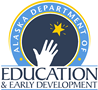 Purpose:  Districts can use this checklist as a quick process to consider if they have addressed the changes in the Alaska Educator Evaluation System adopted by the Alaska State Board of Education in June 2013. The changes are grouped into four areas: Educator Standards, Information Sources, Student Learning Standards & Data, and Results/Outcomes. Based on the district’s responses as well as infrastructure and capacity, districts can determine the order in which of the above areas to focus. These results can be used as a resource to develop a multi-year plan to bring the district’s educator evaluation system into compliance with the Alaska Educator Evaluation System Requirements.Directions:Read the required changes to the educator evaluation system and note the grouping of the changes into the four areas: Educator Standards, Information Sources, Student Learning Standards & Data, and Results/Outcomes.Indicate yes or no based on whether the change has been addressed. Determine the order in which the district should focus on the four areas based on your responses and knowledge of the districts’ infrastructure and capacity.Based on your responses and knowledge of the districts’ infrastructure and capacity, determine the order in which your district should focus on the following areas: ___________________ Educator Standards			__________________ Information Sources__________________ Student Learning Standards & Data	__________________ Results/OutcomesAlaska Educator Evaluation System ChecklistAlaska Educator Evaluation System ChecklistHave the following required changes to the Educator Evaluation System been addressed? YesNoEducator Standards 1. The district’s educator evaluation system is based on or aligned with Alaska’s content standards.2. The district’s educator evaluation system has established four performance levels or ratings (Exemplary, Proficient, Basic & Unsatisfactory) for each content standard.3. The district’s educator evaluation tools consider the cultural standards.Information Sources4. The educator evaluation system gives opportunities for students, parents, and community members to provide information on the performance of the educator through a form or an electronic means.5. The educator evaluation system has procedures and tools to gather information through observations of the educator in the workplace by the evaluator.  (A district may use a 
nationally-recognized evaluation framework for gathering this information.)6. The district’s educator evaluation system has incorporated training for administrators that insures inter-rater reliability.Student Learning Standards & Data7. For teachers and administrators, the evaluation system has identified two to four measures of student learning for each grade level and/or subject.8. For teachers and administrators, the evaluation system has established objective and measurable criteria to ensure data used to measure performance under the student learning standard accurately reflects student growth based on educator performance.9. For teachers and administrators, the district’s evaluation system has established standards with four performance levels or ratings (Exemplary, Proficient, Basic & Unsatisfactory) for student learning data.Results/Outcomes10. The educator evaluation system has a metric for determining an overall performance rating that is consistent with the regulatory requirements.11. The educator evaluation process leads to professional learning, district support, plan for professional growth (optional) or a plan for improvement based on the performance of the educator.